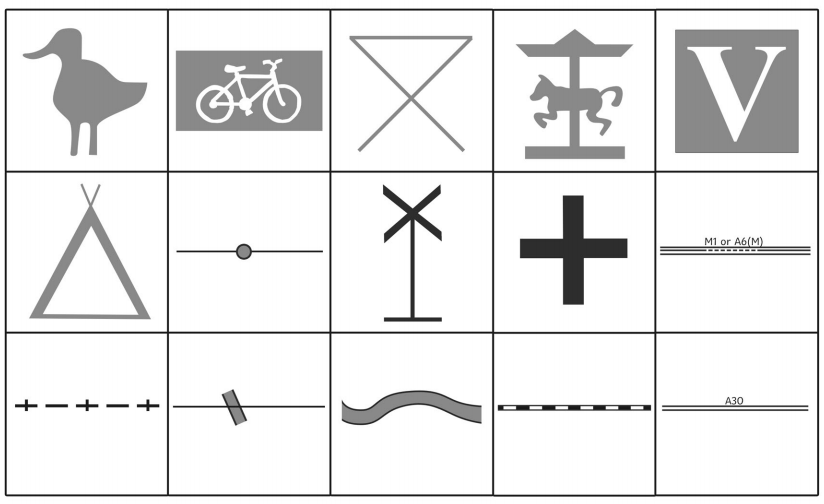 Match up the symbols with their meaning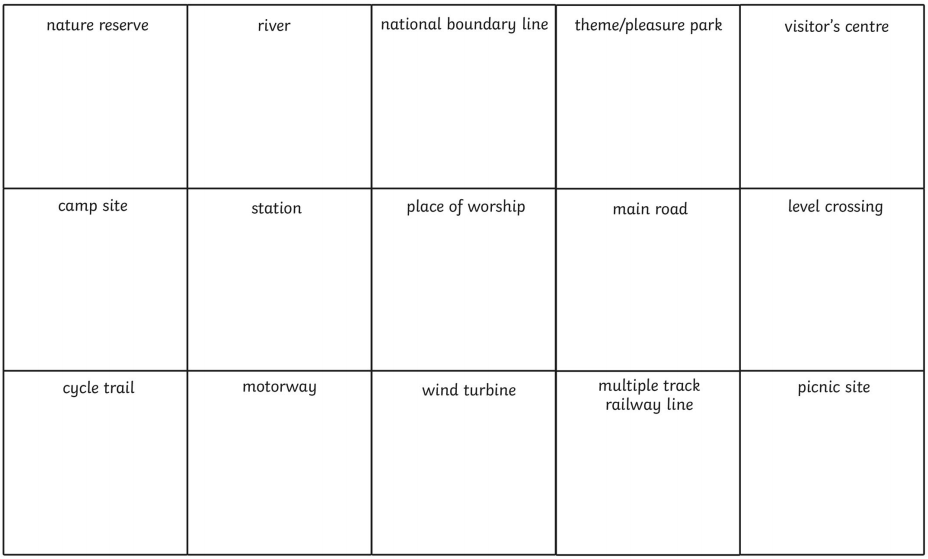 